ОБОРУДОВАНИЕ ДЛЯ ОХРАНЫ ПЕРИМЕТРОВ Mitech®Прайс-лист на 01.11.2016 г.FOSTER - активные инфракрасные барьеры с одно- и двулучевыми оптическими модулями. Максимальная дальность действия: двухлучевая версия - 100 м, однолучевая - 70 м. Класс защиты IР65Монтируются на стену, столб или в комбинации с колоннами TOWER и GARDEN. Дополнительное оборудованиеПримечание: Настенные и напольные монтажные кронштейны не включены в стоимость.   Цены указаны в евро. Оплата в гривнах, по курсу НБУ на день оплаты.Принцип действияТип датчикаВысотастойки, мТип оптических модулейКоличествомодулей в стойкеКомплект:TX стойка +RX стойка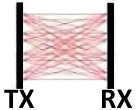 FTN 102 M1,0Однолучевые2502,00FTN 102 D1,0Двухлучевые2611,00FTN 153 D1,5Двухлучевые3763,00FTN 154 M1,5Двухлучевые4753,00FTN 154 D1,5Двухлучевые4941,00FTN 204 M2,0Однолучевые4822,00FTN 204 D2,0Двухлучевые4984,00FTN 205 D2,0Двухлучевые51119,00FTN 206 M2,0Однолучевые6987,00FTN 254 D2,5Двухлучевые41152,00FTN 255D2,5Двухлучевые51246,00FTN 304 D3,0Двухлучевые41249,00FTN 305 D3,0Двухлучевые51313,00FTN 355 D3,5Двухлучевые51482,00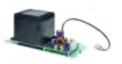 GAR POWБлок питания для установки внутри стойки GARDEN. Uвх — 220VAC; Uвых – 12V DC, 24V AC143,00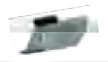 FTN WLКомплект для крепления стойки датчика к стене 25,00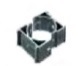 FTN SUPКомплект для крепления стойки на трубчатой опоре25,00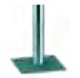 FTN PLСтойка для установки на бетонном основании: высота 2м, диаметр - 48мм, основание - 20×20см210,00